Einverständniserklärung für die Aufnahme in die Gewerbeliste der Gemeindehomepageunter       www.eitensheim.de     oder       www.boehmfeld.eu    (bitte ankreuzen)An dieVerwaltungsgemeinschaft Eitensheim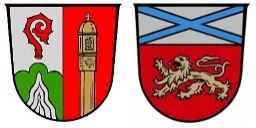 Eichstätter Straße 885117 EitensheimGewerbeangaben:Firmenbezeichnung: 	Ansprechpartner: 	Adresse:	Ort: 	Telefonnummer:	Fax:	E-Mail-Adresse: 	Homepage: 	Beschreibung des Gewerbes:Einverständniserklärung:Hiermit erkläre ich mich mit der Veröffentlichung meiner o.a. Daten und der Gewerbebeschreibung auf der Homepage der Gemeinde Eitensheim bzw. Böhmfeld einverstanden. Die Einverständniserklärung wird freiwillig erteilt und kann jederzeit von mir widerrufen werden. Im Falle eines Widerrufes werden die Daten innerhalb von 14 Tagen von der Gewerbeliste der Homepage entfernt. Ich bestätige ebenso, die Datenschutzerklärung der Verwaltungsgemeinschaft Eitensheim gelesen und verstanden zu haben.	Unterschrift und Firmenstempel